Look at the pictures. Mime school activities.Teacher: What are you doing?  Student: I’m…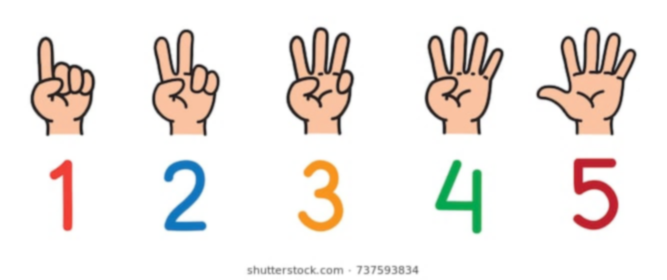 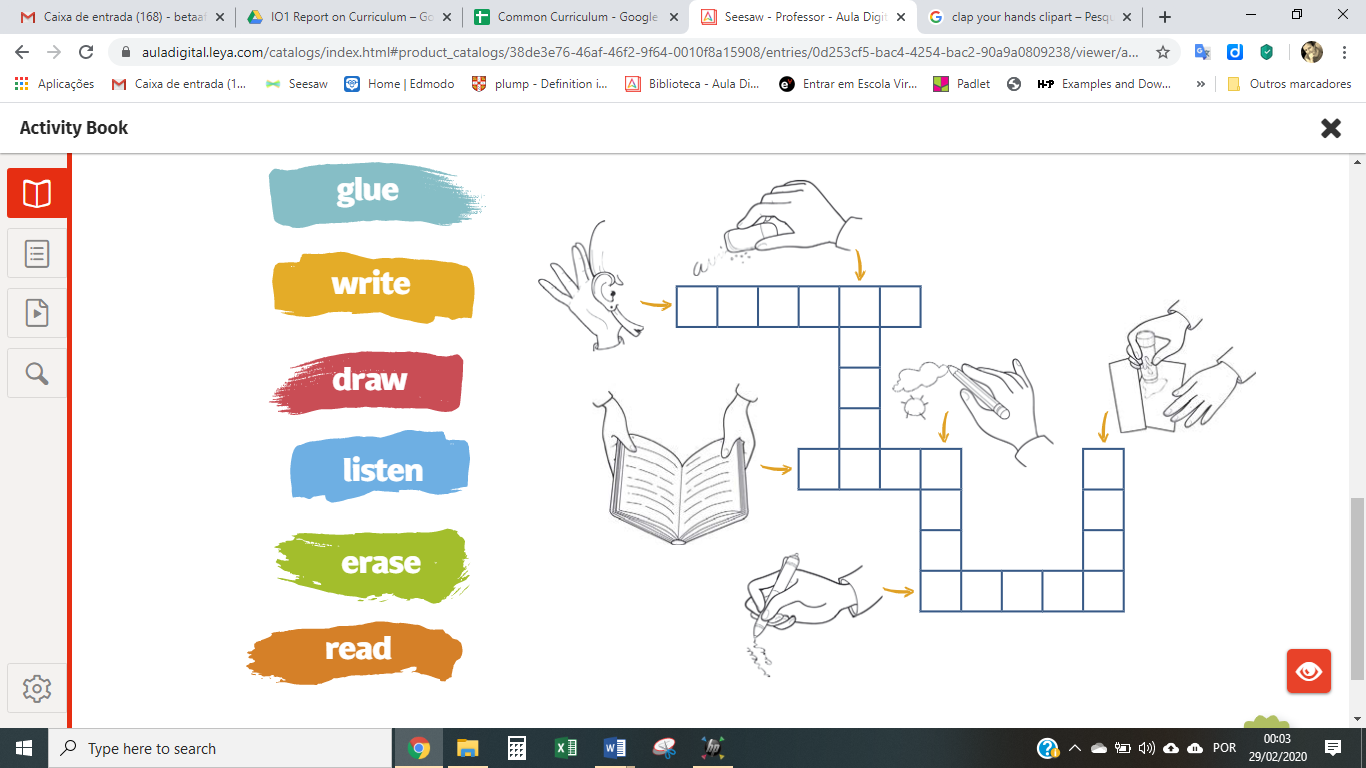 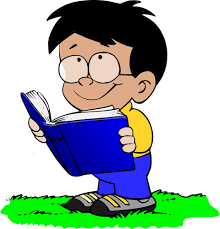 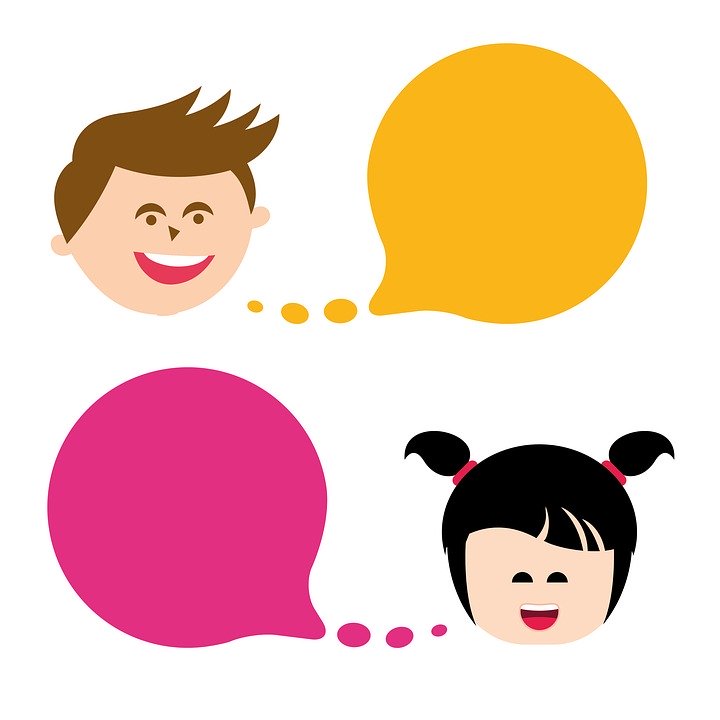 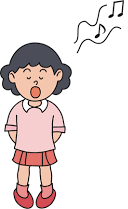 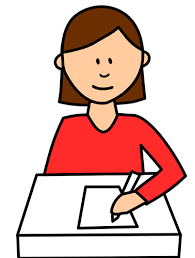 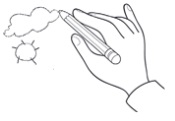 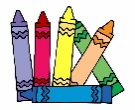 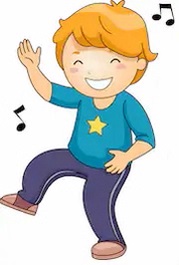 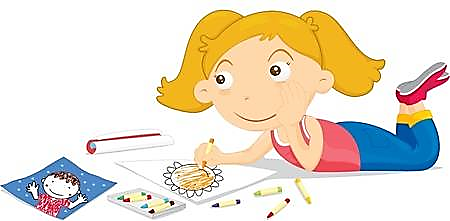 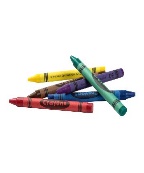 KEY ANSWERTeacher: What are you doing?Student:I’m reading;I’m listening;I’m counting;I’m drawing;I’m writing;I’m singing;I’m dancing;I’m colouring.Name: ____________________________    Surname: ____________________________    Nber: ____   Grade/Class: _____Name: ____________________________    Surname: ____________________________    Nber: ____   Grade/Class: _____Name: ____________________________    Surname: ____________________________    Nber: ____   Grade/Class: _____Assessment: _____________________________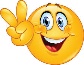 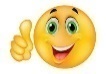 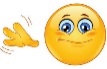 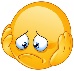 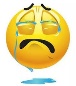 Date: ___________________________________________________    Date: ___________________________________________________    Assessment: _____________________________Teacher’s signature:___________________________Parent’s signature:___________________________